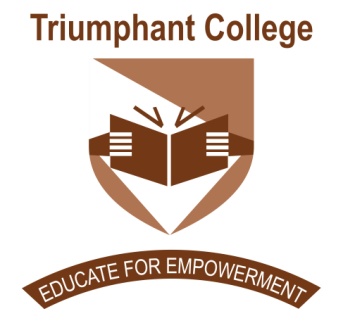 By submitting this assignment for evaluation, I acknowledge that the assignment is my own work, and where the work of others has been used it has been appropriately cited and referenced.Start your typing here………………TRIUMPHANT COLLEGE DISTANCE PROGRAMMEFOR OFFICIAL USE ONLYFINAL MARKS